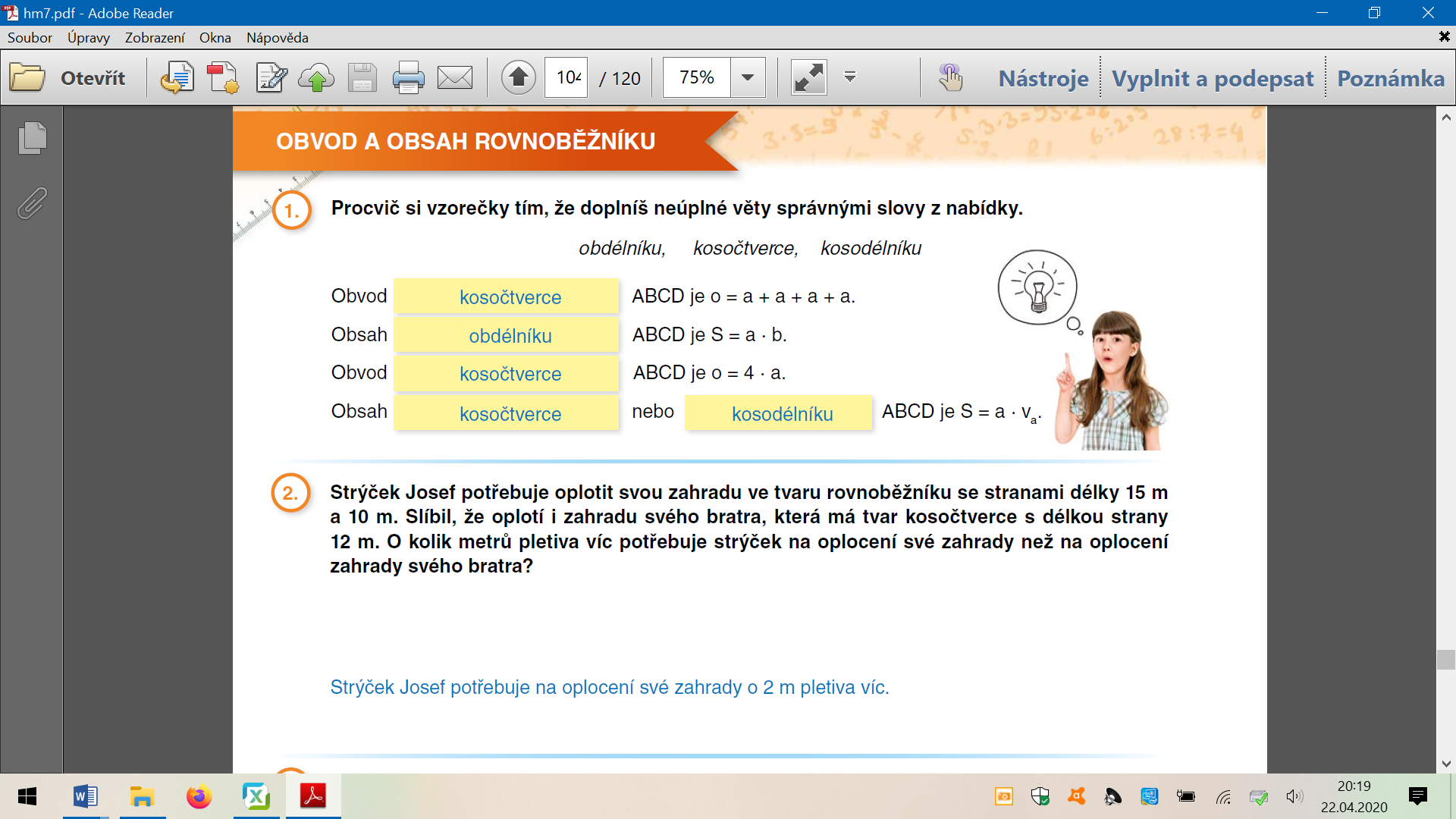 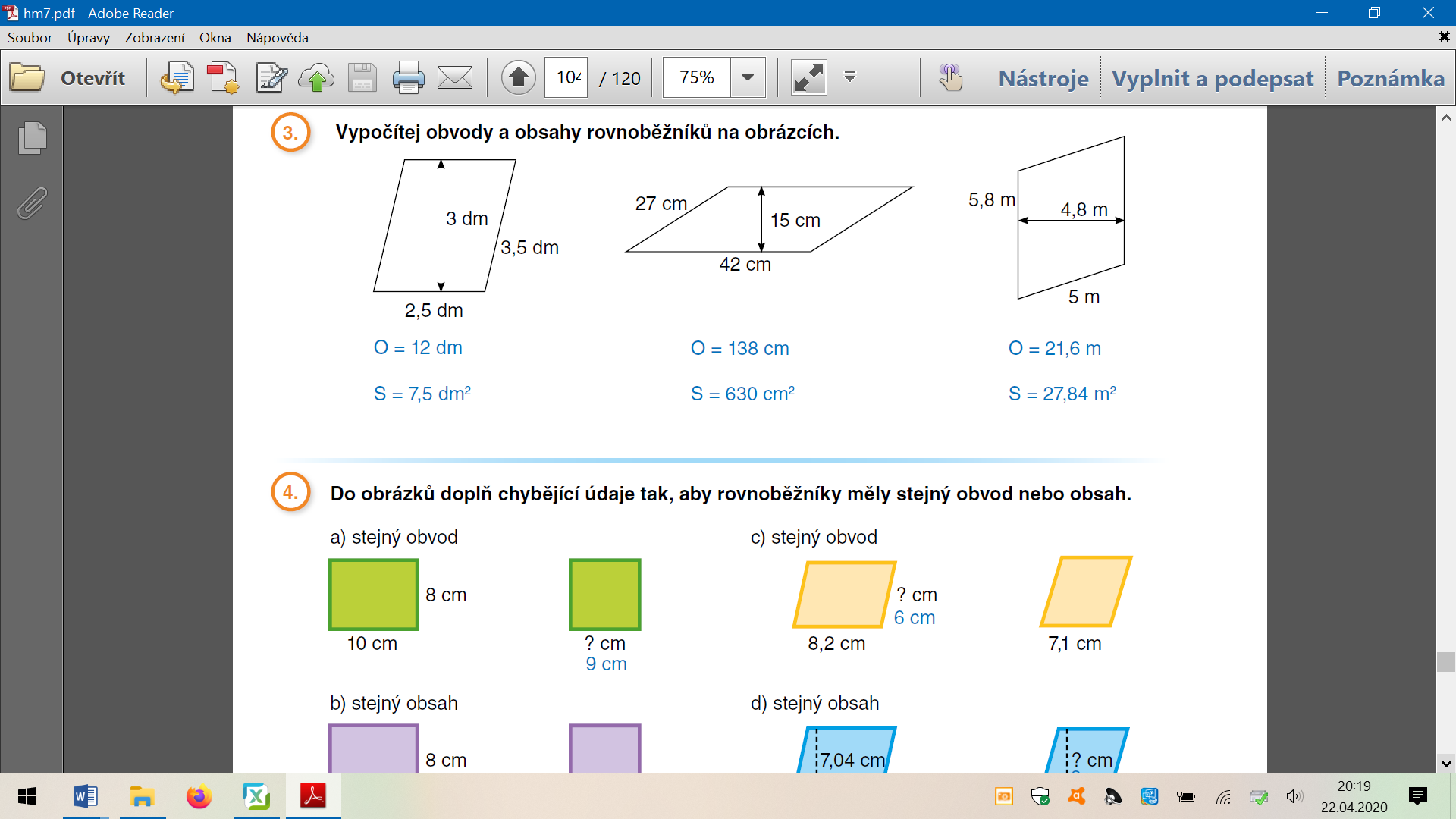 cv. 4 a 5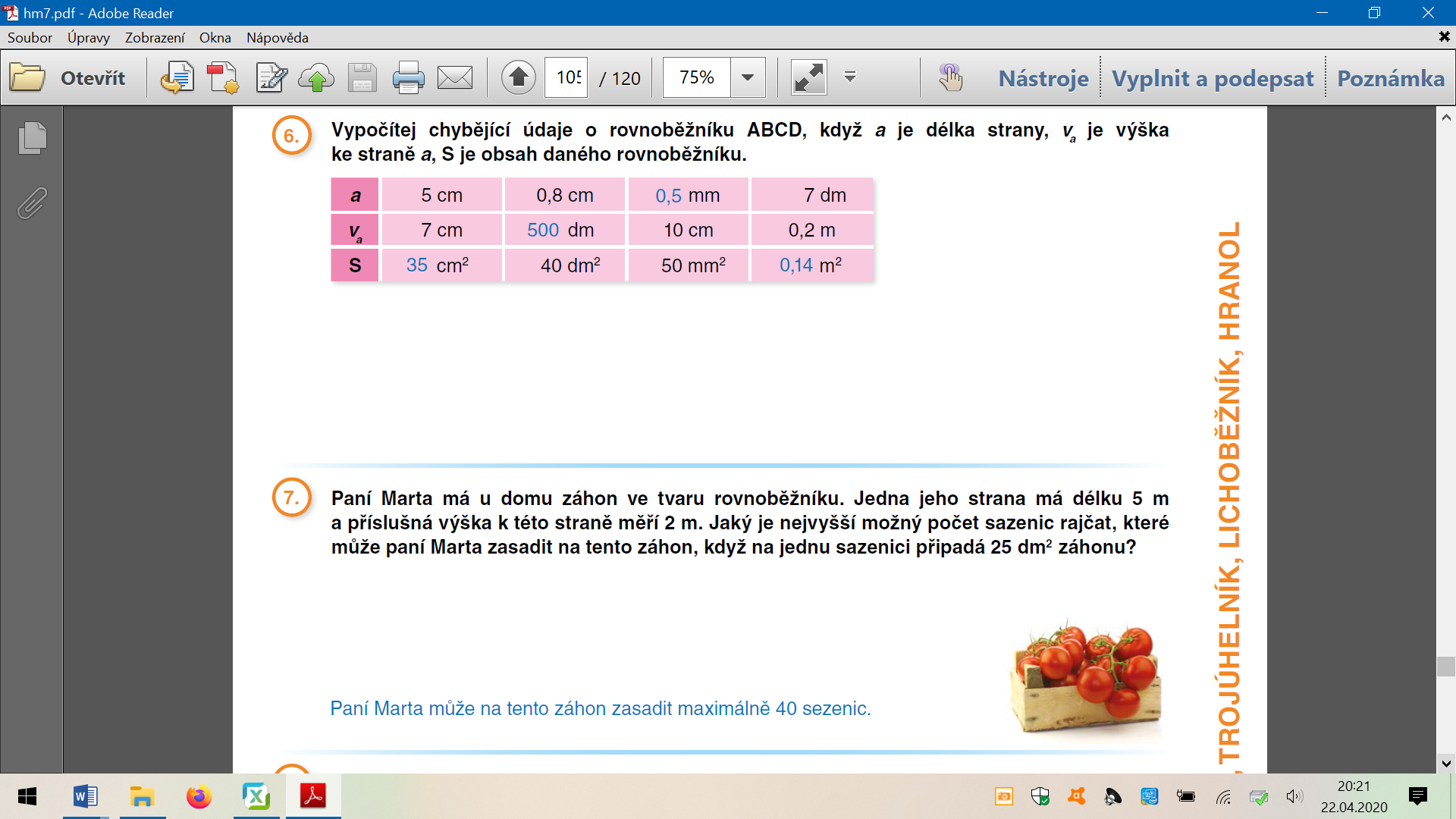 